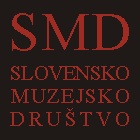 Mandatno obdobje: 2022-2025Predstavitev kandidat(a)/ke za članstvo v Komisiji za podeljevanje Valvasorjevih nagrad, priznanj in diplomIME  in  PRIIMEK: _________________________________________________ZAPOSLITEV: _________________________________________DELOVNO MESTO:  _________________________________________NAZIV: _____________________________________________________Tel: _____________ E-pošta: __ _______________________REFERENCE s področja muzeologije:Datum:_____________ 			Podpis: ___________________________